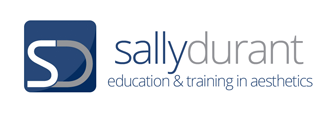 LEVEL 3 ANATOMY AND PHYSIOLOGY MODULE 9 THE ENDOCRINE SYSTEM SECTION 1ASSESSMENT WORKBOOK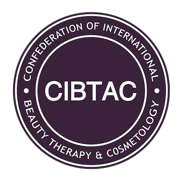 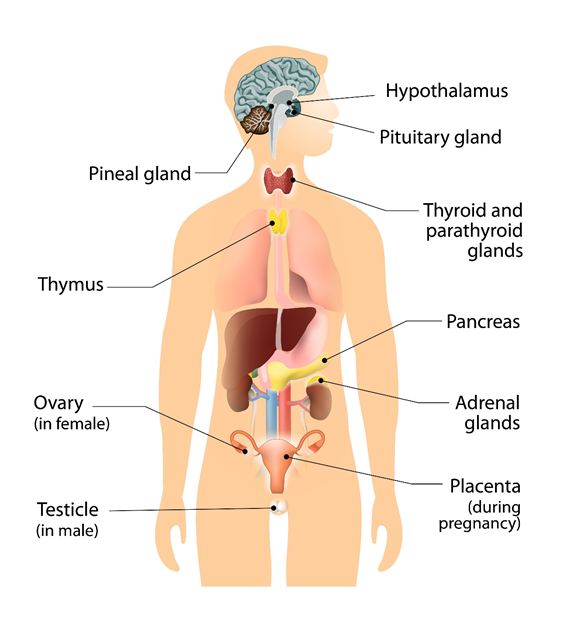 LEVEL 3 ANATOMY AND PHYSIOLOGYMODULE 9 THE ENDOCRINE SYSTEM - ASSESSMENT WORKBOOKWrite your answers in the table below.  The spacing will expand as you type.DELEGATE NAME CIBTAC REGISTRATION NUMBER     LEARNING OBJECTIVE  6.1 to explain the structure and function of the endocrine systemLEARNING OBJECTIVE  6.1 to explain the structure and function of the endocrine systemQUESTION L3 A&P M9/01In your own words, give a brief description of the endocrine system including the types of glands from which it is formedan overview of its function as a whole systemQUESTION L3 A&P M9/01In your own words, give a brief description of the endocrine system including the types of glands from which it is formedan overview of its function as a whole systemYOUR ANSWER TUTOR COMMENTLEARNING OBJECTIVES:6.2 to explain the location of the endocrine glands6.3 to explain the function of the endocrine glands6.4 to describe the hormones secreted from the endocrine glands and their target sitesLEARNING OBJECTIVES:6.2 to explain the location of the endocrine glands6.3 to explain the function of the endocrine glands6.4 to describe the hormones secreted from the endocrine glands and their target sitesQUESTION L3 A&P M9/02In your own words, give the location of each of the endocrine glands below.  List the hormones they produce. QUESTION L3 A&P M9/02In your own words, give the location of each of the endocrine glands below.  List the hormones they produce. YOUR ANSWER  the anterior lobe of the pituitary gland the posterior lobe of the pituitary glandthe pineal glandthe thyroid glandthe parathyroid glandsthe thymus glandthe pancreasthe adrenal cortexthe adrenal medullathe testesthe ovariesTUTOR COMMENTSLEARNING OBJECTIVE 6.4 to describe the main diseases and disorders of the endocrine systemLEARNING OBJECTIVE 6.4 to describe the main diseases and disorders of the endocrine systemQUESTION L3 A&P M4/03Using your notes, textbooks and internet sources, write notes to explain (in your own words) the causes and symptoms of the following diseases and disorders of the endocrine system.QUESTION L3 A&P M4/03Using your notes, textbooks and internet sources, write notes to explain (in your own words) the causes and symptoms of the following diseases and disorders of the endocrine system.Addison’s Syndrome Cushing’s Syndromestressdiabetes insipidusdiabetes mellitus You have now completed the Level 3 Anatomy and Physiology Workbook Module 9.Check your work thoroughly and then email it in WORD Format to marking@sallydurant.com.You have now completed the Level 3 Anatomy and Physiology Workbook Module 9.Check your work thoroughly and then email it in WORD Format to marking@sallydurant.com.FOR TUTOR COMPLETION ONLYOverall Pass Y / NAreas of referral: Actions to be taken:Date for resubmission:Tutor Signature:Name:Date work marked: Date returned: